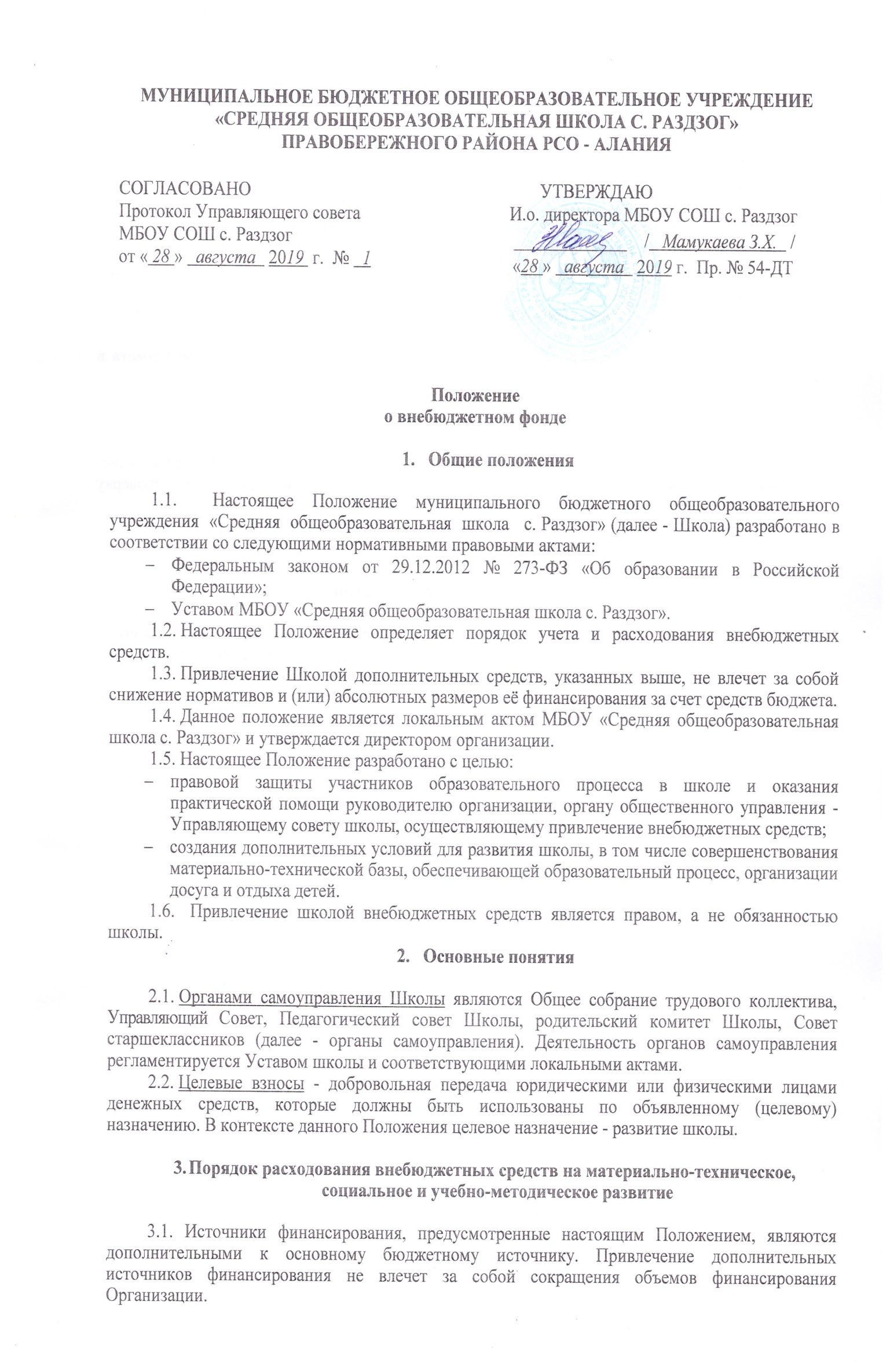 3.2.	Внебюджетные средства используются на материально- техническое, социальное и учебно-методическое развитие школы, в том числе на:	приобретение учебных, хозяйственных и строительных материалов;приобретение мебели, учебного оборудования, спортивного инвентаря и других предметов длительного пользования;приобретение медикаментов и медицинского оборудования;для оплаты проведенных ремонтных работ по договорной основе;на поощрение обучающихся школы;на организацию и проведение массовых общешкольных, районных и республиканских мероприятий.3.3.	Главным распорядителем внебюджетного фонда является Управляющий Совет школы.3.4. Внебюджетные поступления расходуются согласно решению Управляющего совета и по целевому назначению.КонтрольКонтроль над использованием внебюджетных средств осуществляет финансово-экономическая комиссия Управляющего совета, которая ежегодно производит проверку расходования средств внебюджетного фонда.Данные о расходовании внебюджетных средств должны ежегодно предоставляться в публичном докладе и на официальном сайте школы.Сроки действия положения5.1. Срок действия настоящего положения не ограничен. По мере необходимости изменения в настоящее положение могут вноситься на основании оформленного протокольно решения Управляющего Совета и вводиться в действие приказом директора школы.